Liebe Leser_innen der Arbeitswelt Tirol-news,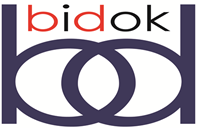 das bidok-Lese-Zeichen 3 ist da! Darin enthalten sind die Themen „Recht auf Arbeit“, „Menschen mit Behinderungen in den Medien“, „Schule“, Persönliches Budget“, „Exklusion – Inklusion“ und mehr.Mit freundlichen GrüßenAnita Koblmüllerfür das bidok Team-------------------------------------------------------------------------Projekt bidok - http://bidok.uibk.ac.at  Inst. f. Erziehungswissenschaft der Universität InnsbruckLiebeneggstr. 8, A-6020 InnsbruckTel.: 0512/507 40038--------------------------------------------------------------------------bidok auf Facebook: http://www.facebook.com/#!/pages/bidok-behinderung-inklusion-dokumentation/206857312685691 